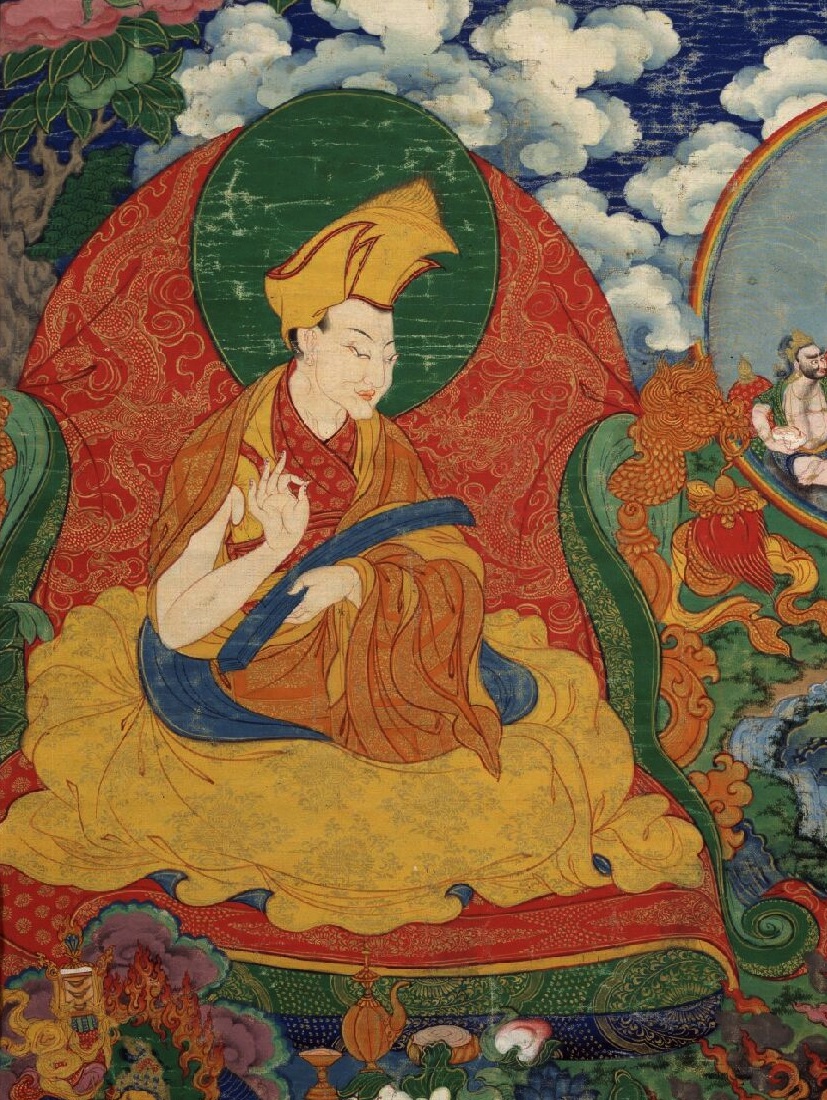 Ultimate Meditation